Našla se ťava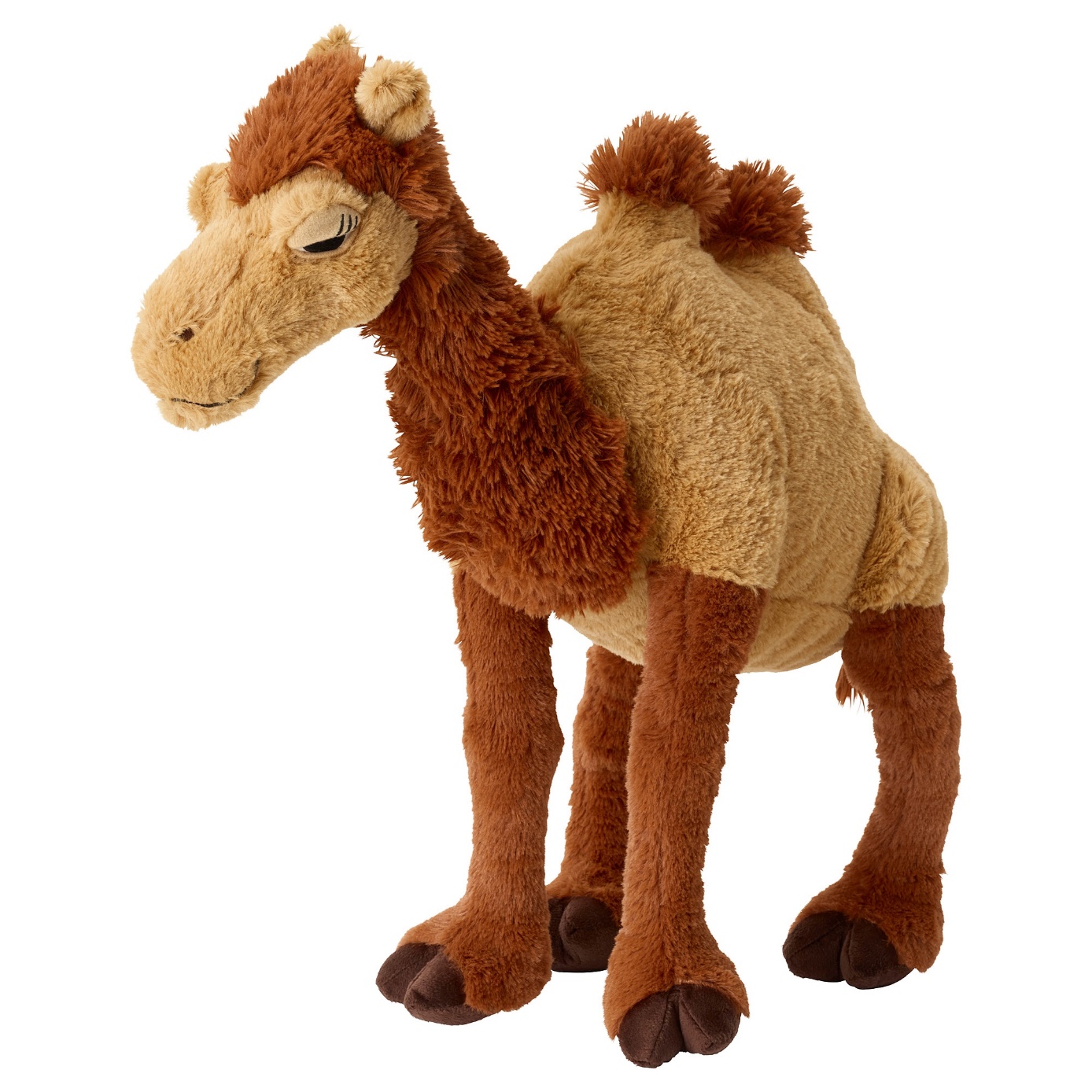 